附件2贵州装备制造职业学院人博会报名表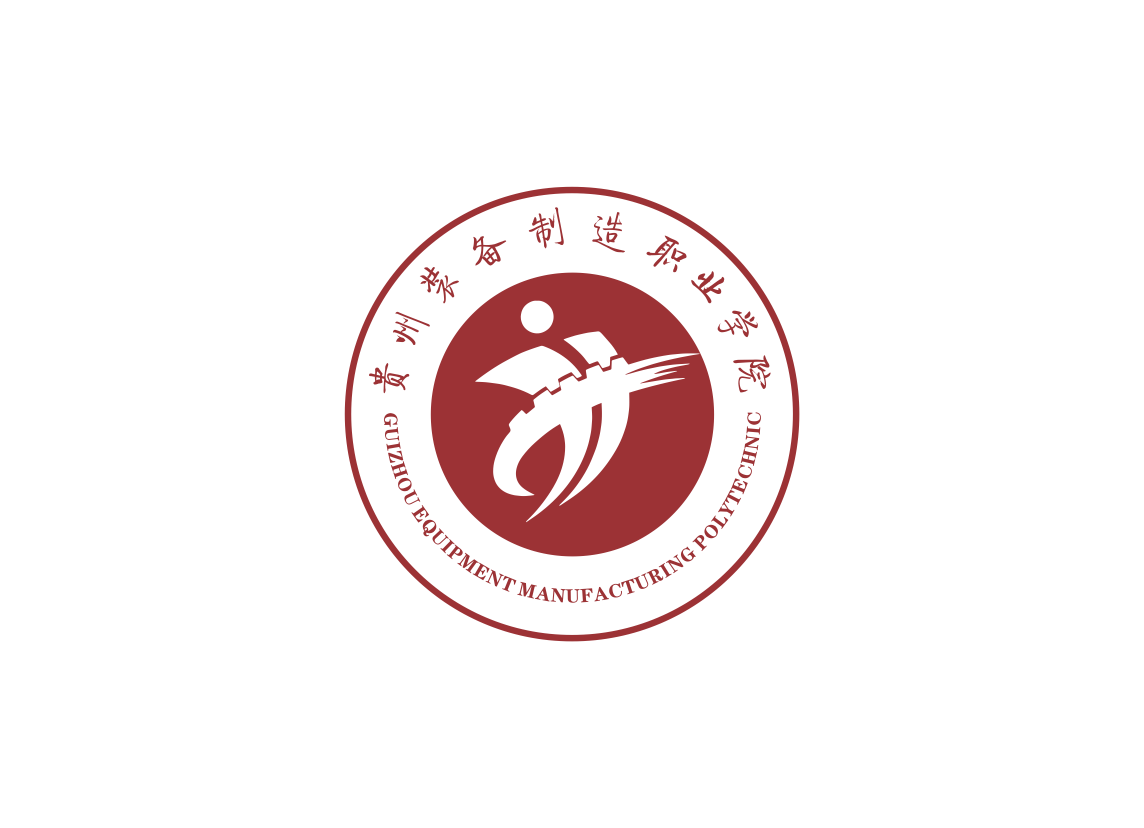 基本信息：基本信息：基本信息：基本信息：基本信息：基本信息：基本信息：基本信息：基本信息：基本信息：姓    名性    别出生年月出生年月年    龄本人照片（近期免冠白底）民    族籍    贯健康状况健康状况政治面貌本人照片（近期免冠白底）最高学历最高学位毕业学校毕业学校毕业专业本人照片（近期免冠白底）毕业时间专业技术职务聘任职务聘任职务参加工作时间本人照片（近期免冠白底）证件类型证件号码联系电话联系电话本人照片（近期免冠白底）E-mail居住地址学习经历（从高到低填写）：学习经历（从高到低填写）：学习经历（从高到低填写）：学习经历（从高到低填写）：学习经历（从高到低填写）：学习经历（从高到低填写）：学习经历（从高到低填写）：学习经历（从高到低填写）：学习经历（从高到低填写）：学习经历（从高到低填写）：取得学历取得学位学制（年）入学时间入学时间毕业时间毕业学校毕业专业教育形式全日制/在职备注博士研究生硕士研究生本  科大  专其  他工作经历（填写要求详见备注）：工作经历（填写要求详见备注）：工作经历（填写要求详见备注）：工作经历（填写要求详见备注）：工作经历（填写要求详见备注）：工作经历（填写要求详见备注）：工作经历（填写要求详见备注）：工作经历（填写要求详见备注）：工作经历（填写要求详见备注）：工作经历（填写要求详见备注）：开始时间截止时间工作单位工作单位工作单位职务/岗位从事专业从事专业单位性质人员身份备注：1.“工作经历”应从毕业后次月开始填写直至报名当月，有多次工作经历的须分别填写，且须说明各工作单位的性质（包括机关单位、事业单位、国有企业、私营企业、其他）及本人在该单位的身份（包括2024年应届毕业生、正式编制人员、非编合同制人员、未签合同未交社保的临聘人员、其他）。行政机关、事业单位、国有企业在职在岗人员必须如实填写个人工作单位信息，否则视为故意隐瞒个人重要信息。请确保以上信息尽量填写完整，如因信息不完整影响简历投递的，单位概不负责。2.本人自愿保证所提交及所填写的内容完全属实。        填写人：                       填写时间：备注：1.“工作经历”应从毕业后次月开始填写直至报名当月，有多次工作经历的须分别填写，且须说明各工作单位的性质（包括机关单位、事业单位、国有企业、私营企业、其他）及本人在该单位的身份（包括2024年应届毕业生、正式编制人员、非编合同制人员、未签合同未交社保的临聘人员、其他）。行政机关、事业单位、国有企业在职在岗人员必须如实填写个人工作单位信息，否则视为故意隐瞒个人重要信息。请确保以上信息尽量填写完整，如因信息不完整影响简历投递的，单位概不负责。2.本人自愿保证所提交及所填写的内容完全属实。        填写人：                       填写时间：备注：1.“工作经历”应从毕业后次月开始填写直至报名当月，有多次工作经历的须分别填写，且须说明各工作单位的性质（包括机关单位、事业单位、国有企业、私营企业、其他）及本人在该单位的身份（包括2024年应届毕业生、正式编制人员、非编合同制人员、未签合同未交社保的临聘人员、其他）。行政机关、事业单位、国有企业在职在岗人员必须如实填写个人工作单位信息，否则视为故意隐瞒个人重要信息。请确保以上信息尽量填写完整，如因信息不完整影响简历投递的，单位概不负责。2.本人自愿保证所提交及所填写的内容完全属实。        填写人：                       填写时间：备注：1.“工作经历”应从毕业后次月开始填写直至报名当月，有多次工作经历的须分别填写，且须说明各工作单位的性质（包括机关单位、事业单位、国有企业、私营企业、其他）及本人在该单位的身份（包括2024年应届毕业生、正式编制人员、非编合同制人员、未签合同未交社保的临聘人员、其他）。行政机关、事业单位、国有企业在职在岗人员必须如实填写个人工作单位信息，否则视为故意隐瞒个人重要信息。请确保以上信息尽量填写完整，如因信息不完整影响简历投递的，单位概不负责。2.本人自愿保证所提交及所填写的内容完全属实。        填写人：                       填写时间：备注：1.“工作经历”应从毕业后次月开始填写直至报名当月，有多次工作经历的须分别填写，且须说明各工作单位的性质（包括机关单位、事业单位、国有企业、私营企业、其他）及本人在该单位的身份（包括2024年应届毕业生、正式编制人员、非编合同制人员、未签合同未交社保的临聘人员、其他）。行政机关、事业单位、国有企业在职在岗人员必须如实填写个人工作单位信息，否则视为故意隐瞒个人重要信息。请确保以上信息尽量填写完整，如因信息不完整影响简历投递的，单位概不负责。2.本人自愿保证所提交及所填写的内容完全属实。        填写人：                       填写时间：备注：1.“工作经历”应从毕业后次月开始填写直至报名当月，有多次工作经历的须分别填写，且须说明各工作单位的性质（包括机关单位、事业单位、国有企业、私营企业、其他）及本人在该单位的身份（包括2024年应届毕业生、正式编制人员、非编合同制人员、未签合同未交社保的临聘人员、其他）。行政机关、事业单位、国有企业在职在岗人员必须如实填写个人工作单位信息，否则视为故意隐瞒个人重要信息。请确保以上信息尽量填写完整，如因信息不完整影响简历投递的，单位概不负责。2.本人自愿保证所提交及所填写的内容完全属实。        填写人：                       填写时间：备注：1.“工作经历”应从毕业后次月开始填写直至报名当月，有多次工作经历的须分别填写，且须说明各工作单位的性质（包括机关单位、事业单位、国有企业、私营企业、其他）及本人在该单位的身份（包括2024年应届毕业生、正式编制人员、非编合同制人员、未签合同未交社保的临聘人员、其他）。行政机关、事业单位、国有企业在职在岗人员必须如实填写个人工作单位信息，否则视为故意隐瞒个人重要信息。请确保以上信息尽量填写完整，如因信息不完整影响简历投递的，单位概不负责。2.本人自愿保证所提交及所填写的内容完全属实。        填写人：                       填写时间：备注：1.“工作经历”应从毕业后次月开始填写直至报名当月，有多次工作经历的须分别填写，且须说明各工作单位的性质（包括机关单位、事业单位、国有企业、私营企业、其他）及本人在该单位的身份（包括2024年应届毕业生、正式编制人员、非编合同制人员、未签合同未交社保的临聘人员、其他）。行政机关、事业单位、国有企业在职在岗人员必须如实填写个人工作单位信息，否则视为故意隐瞒个人重要信息。请确保以上信息尽量填写完整，如因信息不完整影响简历投递的，单位概不负责。2.本人自愿保证所提交及所填写的内容完全属实。        填写人：                       填写时间：备注：1.“工作经历”应从毕业后次月开始填写直至报名当月，有多次工作经历的须分别填写，且须说明各工作单位的性质（包括机关单位、事业单位、国有企业、私营企业、其他）及本人在该单位的身份（包括2024年应届毕业生、正式编制人员、非编合同制人员、未签合同未交社保的临聘人员、其他）。行政机关、事业单位、国有企业在职在岗人员必须如实填写个人工作单位信息，否则视为故意隐瞒个人重要信息。请确保以上信息尽量填写完整，如因信息不完整影响简历投递的，单位概不负责。2.本人自愿保证所提交及所填写的内容完全属实。        填写人：                       填写时间：备注：1.“工作经历”应从毕业后次月开始填写直至报名当月，有多次工作经历的须分别填写，且须说明各工作单位的性质（包括机关单位、事业单位、国有企业、私营企业、其他）及本人在该单位的身份（包括2024年应届毕业生、正式编制人员、非编合同制人员、未签合同未交社保的临聘人员、其他）。行政机关、事业单位、国有企业在职在岗人员必须如实填写个人工作单位信息，否则视为故意隐瞒个人重要信息。请确保以上信息尽量填写完整，如因信息不完整影响简历投递的，单位概不负责。2.本人自愿保证所提交及所填写的内容完全属实。        填写人：                       填写时间：